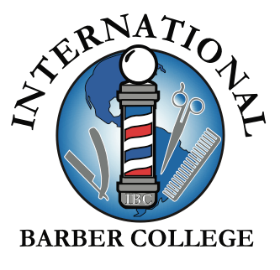 _________________                        _Day Class Schedule:_____________________________________________  Monday – Thursday: 8:30 A.M. to 3:00 P.M.                Friday:   8:30 A.M.  to 5:30 P.M.  Monday – Thursday: 8:30 A.M. to 3:00 P.M.              Saturday: 9:00 A.M.  to 5:00 P.M.________________________             _Evening Class Schedule: ___________________________________________ Monday – Thursday: 2:00 P.M. to 8:30 P.M.              Friday: 8:30 A.M. to 5:30 P.M. Monday – Thursday: 2:00 P.M. to 8:30 P.M.             Saturday: 9:00 A.M. to 5:00 P.M.It is a requirement that the student informs the leadership team at the International Barber College regarding: Tardiness (prior to the time they are to clock in)Request for early dismissal (prior to the time they are to clock out)Request to makeup time (prior to the day requested)L.O. A’s (prior to the request in writing; see Catalog for details)      The student is to clock in upon arrival, in/out for breaks, and final clock out. 